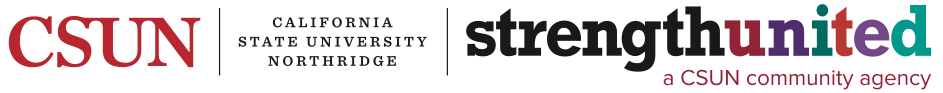 Advocate ApplicationThank you for taking the time to complete this application.  Please attach a copy of your resume and email both items to: internship@strengthunited.orgPlease note that if accepted, there is a mandatory 60-hour training with $175 fee due at the time of training.Contact InformationContact InformationNameStreet AddressCity, State, Zip CodeCell or Home PhoneEmail AddressDate of BirthEmploymentAre you currently employed?               Yes            NoCompany:EducationCommunity College (Name of School):Bachelor’s Degree (Name of School and Degree Type):Master’s Degree (Name of School):   enrolled in     graduate fromAvailabilityAvailabilityAvailabilityAvailabilityAvailabilityDuring which days/times are you available to volunteer?During which days/times are you available to volunteer?During which days/times are you available to volunteer?During which days/times are you available to volunteer?During which days/times are you available to volunteer? MondayHours: SaturdayHours:Hours: TuesdayHours: SundayHours:Hours: WednesdayHours:Are you available for Special Event Volunteering?Are you available for Special Event Volunteering?Are you available for Special Event Volunteering? ThursdayHours: Yes Yes No FridayHours: Yes Yes NoLanguage SkillsLanguage SkillsLanguage SkillsLanguage SkillsLanguage SkillsLanguage SkillsLanguage SkillsLanguage SkillsWhat language(s) other than English do you speak/write?What language(s) other than English do you speak/write?What language(s) other than English do you speak/write?What language(s) other than English do you speak/write?What language(s) other than English do you speak/write?What language(s) other than English do you speak/write?What language(s) other than English do you speak/write?What language(s) other than English do you speak/write?SPOKEN: Fluent Proficient MinimalWRITTEN: Fluent Proficient Minimal3rd language:3rd language:3rd language:3rd language:3rd language:3rd language:3rd language:3rd language:SPOKEN: Fluent Proficient MinimalWRITTEN: Fluent Proficient MinimalTraining Options Training Options Training Options Please select the training you’d like to be considered forPlease select the training you’d like to be considered forPlease select the training you’d like to be considered for Jan/Feb May/June Sept/OctPlease note we require a minimum commitment of 1 year.Please note we require a minimum commitment of 1 year.Please note we require a minimum commitment of 1 year.Advocate StatisticsAre you taking this training and volunteering as part of a specific class/course?               Yes            NoIf yes, please provide the course/class name: ___________________________________________Are you taking this training and volunteering as part of (check all that apply): Educational/Professional goal To pursue a Bachelor’s degree To pursue an MFT To pursue an MSW Major Other: _________________________________________________________________________Are you intending to further your education at CSUN?               Yes            NoHow did you hear about us? (Check one) Flyer posting at _____________________________ Website: ____________________________________ E-mail from school professor or department (which professor or department?): ________________________________ School course (please list the school, name of professor, course number): ______________________________________ Other: _________________________________________________________________________Other Related QuestionsDo you have or are you a party to any civil or criminal proceedings involving the Department of Children and Family Services, Los Angeles or District Attorney, Los Angeles Sheriff Department and or the Los Angeles Police Department?               Yes            NoIf yes, please provide date(s) and details:_____________________________________________________________________________________________________________________________________________________________________________________________________________________________________________________________________________________________________________________________________________________________________________________________Have you been convicted of an offense other than a minor traffic violation?               Yes            NoIf yes, please provide date(s) and details:______________________________________________________________________________________________________________________________________________________________________________________________________________________________________________________________Note: Answering “yes” to the above question does not constitute an automatic barrier to volunteer.  Factors such as date of the offense, seriousness and nature to the violation, and rehabilitation will be taken into account.Additional InformationAs an ongoing & committed volunteer for Strength United, you will be asked to comply with a Code of Confidentiality, and will be asked to undergo Finger Imaging Live Scan upon beginning this volunteer position.  Are you comfortable with these requirements?               Yes            NoIf No, please describe your concerns: ______________________________________________________________________________________________________________________________________________________________________________________________________________________________________________________________Demographics (Optional)Demographics (Optional)Demographics (Optional)What is your Ethnicity?  Check all that apply:What is your Ethnicity?  Check all that apply:What is your Ethnicity?  Check all that apply: African American/Black Asian/Pacific Islander  White (non-Hispanic) Hispanic/Latino Native American Other: _______________________1st Professional Reference1st Professional ReferencePlease provide the name and phone number of one individual who we can contact for a reference.Please provide the name and phone number of one individual who we can contact for a reference.Name Home, Work, or Cell PhoneRelationship to you2nd Professional Reference2nd Professional ReferencePlease provide the name and phone number of one individual who we can contact for a reference.Please provide the name and phone number of one individual who we can contact for a reference.Name Home, Work, or Cell PhoneRelationship to youPerson to Notify in Case of EmergencyPerson to Notify in Case of EmergencyName Street AddressCity, State, ZIP CodePhoneRelationship to youStrength United T-Shirt SizeStrength United T-Shirt SizeStrength United T-Shirt SizeStrength United T-Shirt SizeStrength United T-Shirt Size Extra Small  Small  Medium  Large Extra LargeEqual Opportunities Policy and Reasonable AccommodationStrength United provides equal volunteer opportunities without regard to the fact or perception of a person’s race, color, creed, religion, national origin, ancestry, age, height, weight, sex, sexual orientation, gender identity, domestic partner status, marital status, physical disability, mental disability, medical condition, Acquired Immune Deficiency or AIDS/ HIV status, immigration status, association with members of such protected classes, or in retaliation for opposition to discrimination against such classes, except where discrimination is legally permitted, such as for bona fide occupational requirements or disqualifications.Strength United shall make reasonable accommodation of the known religious creed, protected physical or mental disability or medical condition of a volunteer when it will not impose an undue hardship on Strength United or jeopardize the safety of the staff member or others.  Volunteers’ requests for an accommodation should be made to the Volunteer Program Coordinator.Agreement and SignatureAgreement and SignatureStrength United relies on the statements in this application to appropriately place volunteers in positions for the benefit of our clients and staff.  Inaccurate or incomplete information may adversely affect the quality of service we are able to deliver with the generous assistance of our volunteers.  By signing and submitting this application, you acknowledge that the facts stated are true and correct, and that any false statements, omissions or other misrepresentations may result in your reassignment to another volunteer position or dismissal from the volunteer program.Strength United relies on the statements in this application to appropriately place volunteers in positions for the benefit of our clients and staff.  Inaccurate or incomplete information may adversely affect the quality of service we are able to deliver with the generous assistance of our volunteers.  By signing and submitting this application, you acknowledge that the facts stated are true and correct, and that any false statements, omissions or other misrepresentations may result in your reassignment to another volunteer position or dismissal from the volunteer program.Name (printed)SignatureDate